２学年　総合的な学習の時間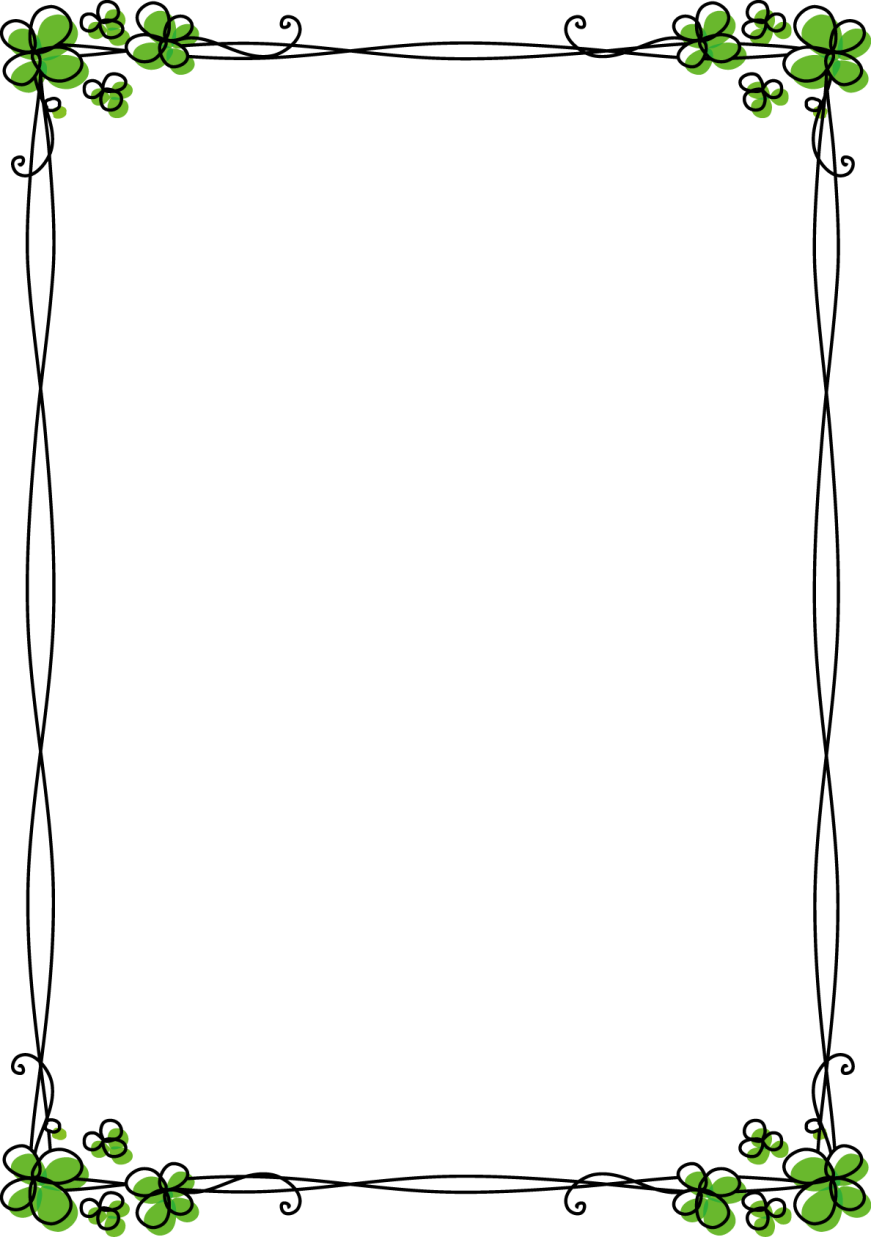 出逢いその時の出逢いが　その人の人生を根底から変えることがある出逢いが　人間を感動させ　感動が人間を動かす人間を動かすものは　難しい理論や　理屈じゃない人間を根底から変えてゆくもの人間を本当に動かしてゆくものそれは人と人との出逢いその時の出逢い２学年　総合的な学習の時間　　　1時間目　　　　　　　　（　　）番　なまえ〔　　　　　　　　　　　〕（０）はじめに（１）世の中にはどんな仕事があるだろうか？知っているだけ，挙げてみよう。（２）この中からなりたい仕事の魅力を挙げてみよう。（３）挑戦問題（４）授業計画　STEP1・・・「運命の仕事に出会うために・・・目的は？」ガイダンス（起業プロジェクトまでの流れを含めて）・・・本時STEP2・・・「本から情報収集・判断するポイント？」　　STEP3・・・「原稿・シート作成のポイントは？」STEP4・・・「プレゼンのよい話し方のポイントは？」STEP5・・・「プレゼンのリハーサル」と「最終訂正」STEP6・・・「プレゼン本番と振り返り」（５）この授業を通して身につけるべき力（６）運命の本を手にしての感想！！　　　　　　（７）今日の振り返りと次回の予告２学年　総合的な学習の時間　　　　　振り返りシート　　　（　　）番　なまえ〔　　　　　　　　　　　〕２学年　総合的な学習の時間　　　2時間目-1　　　　　　　　　（　　）番　なまえ〔　　　　　　　　　　　〕（１）どんなことを，仕事の魅力として紹介するか？（２）本の読み方，情報収集の仕方（３）その他，登場人物の仕事で分からなかったところがある場合は・・・２学年　総合的な学習の時間　　　2時間目-2　　　　　　　　（　　）番　なまえ〔　　　　　　　　　　　〕（１）運命の本についての情報を整理しよう①登場人物はどうしてその仕事に就いたのか。②登場人物がであった困難等について（４）その他の情報（どんなタイプがなりやすいか、報酬はどれくらいか、など）③登場人物は，どうやって困難を乗り越えたか。④この本から学んだこと。これをまとめて，プレゼンの原稿にして，パワーポイントでシートを作っていきます！２学年　総合的な学習の時間　　　３時間目　　　　　　　（　　）番　なまえ〔　　　　　　　　　　　〕（１）本を読んでみて仕事の魅力を書きだそう。（２）プレゼンの評価規準（３）パワーポイントで原稿とシートをつくろう（別紙）２学年　総合的な学習の時間　　　別紙　　　　　　　（　　）番　なまえ〔　　　　　　　　　　　〕　パワーポイントでシートをつくろう読み原稿をまとめ、効果的なシートを作ろう。（シートの下書きをして、先生にチェックしてもらう）読み原稿と合わせて考えていこう。プレゼン　原稿の流れ（基本）　　　　　　制限時間２分（原稿用紙1枚半）「私が紹介する本は【　　　　　　　　　】さんの【　　　　　　　　　】という本です。　この本で書かれている仕事は【　　　　　　　　　　　】という仕事です。（１）登場人物の仕事　　　（仕事の説明も）と，（２）仕事の魅力（例）下書きでOKをもらったら、パワーポイントで作成していこう。２学年　総合的な学習の時間　　　　　　　　　　　　　　　（　　）番　なまえ〔　　　　　　　　　　　〕（１）プレゼンの発表を見て※発表者の改善点・良い点は【付箋へ】自分の発表へいかそうとする点【ワークシートへ】かこう（２），自分のプレゼンの改善するポイント２学年　総合的な学習の時間　　　　　　評価用紙　　　　　　（　　）番　なまえ〔　　　　　　　　　　　〕（１）プレゼンの発表を見て※発表者の改善点・良い点は【付箋へ】自分の発表へいかそうとする点【ワークシートへ】かこう（２）自分のプレゼンの改善ポイントは２学年　総合的な学習の時間　　　　　　評価用紙　　　　　　（　　）番　なまえ〔　　　　　　　　　　　〕（１）プレゼンの発表を見て※発表者の改善点・良い点は【付箋へ】自分の発表へいかそうとする点【ワークシートへ】かこう（２）自分のプレゼンの改善ポイントは２学年　総合的な学習の時間　　　　　　評価用紙　　　　　　（　　）番　なまえ〔　　　　　　　　　　　〕（１）仲間のプレゼンの発表を見て（まとめ）（２）自分のプレゼンの改善ポイントは２学年　総合的な学習の時間　　　　　　評価用紙　　　　　　（　　）番　なまえ〔　　　　　　　　　　　〕振り返りをしよう　　　　2年（　）番　なまえ〔　　　　　〕発表が良かったと思う人を3人選ぼう自分の発表はどうでしたかこの取り組みを通しての感想（学んだこと・友だちの新しい面を発見したことなど）★最後に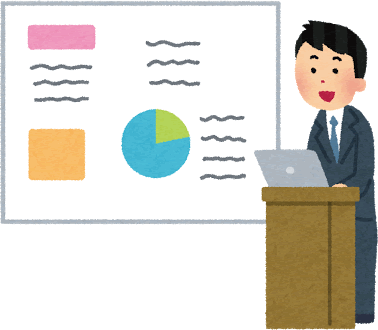 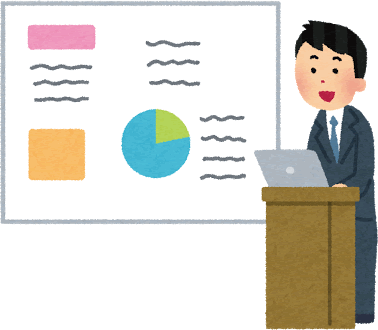 　評価用紙に自己評価をしようチェックしよう仕事魅力資質・能力めざす学びの姿(評価規準）　※「何ができるようになったか」で評価①生き方や故里に関する知識・技能①生き方や故里に関する知識・技能①生き方や故里に関する知識・技能Ｓ　運命の本から学んだ仕事につきたいと人に思わせることができる。Ａ　運命の本から学んだ仕事の良さを人に伝えることができる。Ｂ　運命の本から学んだ仕事のことを人に伝えることができる。Ｃ　運命の本から学んだ仕事のことを人に伝えることができない。実社会における横断的・総合的な問題解決の能力実社会における横断的・総合的な問題解決の能力②情報収集・判断Ｓ　本を通して，仕事に対する自分の見方や考え方を広げ深めることができる。Ａ　仕事の魅力に関係ありそうな部分を本から見付け，選び出すことができる。Ｂ　仕事の魅力に関係ありそうな部分を本から見付けることができる。Ｃ　仕事の魅力について本から読み取ることができない。実社会における横断的・総合的な問題解決の能力実社会における横断的・総合的な問題解決の能力③思考・表現Ｓ　プレゼンの３要素（パワーポイント，スピーチ原稿，話し方）すべてにおいて魅力を感じるプレゼンを行うことができる。Ａ　プレゼンの３要素（パワーポイント，スピーチ原稿，話し方）の中で２つの要素に魅力を感じるプレゼンを行うことができる。Ｂ　プレゼンの３要素（パワーポイント，スピーチ原稿，話し方）の中で１つの要素に魅力を感じるプレゼンを行うことができる。Ｃ　プレゼンの中に相手に伝えるための魅力がない。実社会における横断的・総合的な問題解決に取組む態度学びに向かう力・人間性④挑戦・探究Ｓ　自分だけでなく相手にも満足してもらえるプレゼンになるまで練り直すことができる。Ａ　自分が納得いくまでプレゼンを何度も練り直すことができる。Ｂ　プレゼンを何度も練り直すことができる。Ｃ　プレゼンを練り直したりすることができない。実社会における横断的・総合的な問題解決に取組む態度学びに向かう力・人間性⑤責任・使命Ｓ　将来，仕事を通して社会人として役に立ちたいと思うことができる。Ａ　社会人としての責任や使命を考え，将来，何かの仕事をしようと思うことができる。 Ｂ　社会人としての責任を理解し，将来，仕事はしないといけないと思うことができる。Ｃ　将来，仕事はしたくてもよいならしたくないと思っている。実社会における横断的・総合的な問題解決に取組む態度学びに向かう力・人間性⑥協力・協働Ｓ　意見交流を通してお互いの発表を改善することで学びを深めることができる。Ａ　意見交流を通して，お互いの発表を改善することができる。Ｂ　お互いの発表をよりよくするために意見を言うことができる。Ｃ　お互いの発表をよりよくする意見を出し合うことができない。実社会における横断的・総合的な問題解決に取組む態度学びに向かう力・人間性⑦感謝・貢献Ｓ　学校生活でのいろいろな仕事を通して感謝・貢献を重ねることで，絆を深めることができる。Ａ　仕事をする人に感謝の気持ちを持ち，学校生活のいろいろな仕事を通して，自分なりに貢献することができる。Ｂ　仕事をする人に感謝の気持ちを持ち，学校生活のいろいろな仕事の中で，自分なりに貢献しようと努力することができる。Ｃ　仕事をする人に感謝の気持ちを持っていない。日にち・めあて感想今回の課題１月　　　　日（　　）１１２　　月　　　　日（　　）２２３　　月　　　　日（　　）３３４　　月　　　　日（　　）４４５　　月　　　　日（　　）５５６　　月　　　　日（　　）６６７　　月　　　　日（　　）７７８　　月　　　　日（　　）８８９　　月　　　　日（　　）９９この仕事はタイトルなまえ自分の発表へいかそうとする点１ホームレス農園２USJのｼﾞｪｯﾄｺｰｽﾀｰはなぜ後ろ向きに走ったのか３ホスピタルクラウン４コンビニもない町の義肢メーカーに届く感謝の手紙５スーパーパティシエ物語タイトルなまえ自分の発表へいかそうとする点１用具係　入来祐作２伝えることから始めよう３奇跡のリンゴ４災害救助犬がんばる５清掃はやさしさ６田舎のパン屋が見つけた「腐る経済」タイトルなまえ自分の発表へいかそうとする点１宇宙へ出張してきます２ダチョウの卵で人類を救う３新幹線ガール４キリンビール高知支店の奇跡５ローマ法王に米を食べさせた男６新幹線，国道1号を走るタイトルなまえ評価メモ１用具係　入来祐作Ｓ・Ａ・Ｂ・Ｃ２コンビニもない町の義肢メーカーに届く感謝の手紙Ｓ・Ａ・Ｂ・Ｃ３清掃はやさしさＳ・Ａ・Ｂ・Ｃ４奇跡のリンゴＳ・Ａ・Ｂ・Ｃ 5ローマ法王に米を食べさせた男Ｓ・Ａ・Ｂ・Ｃ６ダチョウの卵で人類を救うＳ・Ａ・Ｂ・Ｃ７ホームレス農園Ｓ・Ａ・Ｂ・Ｃ８USJのｼﾞｪｯﾄｺｰｽﾀｰはなぜ後ろ向きに走ったのかＳ・Ａ・Ｂ・Ｃ９田舎のパン屋が見つけた「腐る経済」Ｓ・Ａ・Ｂ・Ｃ10宇宙へ出張してきますＳ・Ａ・Ｂ・Ｃ11キリンビール高知支店の奇跡Ｓ・Ａ・Ｂ・Ｃ12新幹線，国道1号を走るＳ・Ａ・Ｂ・Ｃ13スーパーパティシエ物語Ｓ・Ａ・Ｂ・Ｃ14伝えることから始めようＳ・Ａ・Ｂ・Ｃ15ホスピタルクラウンＳ・Ａ・Ｂ・Ｃ16新幹線ガールＳ・Ａ・Ｂ・Ｃ17災害救助犬がんばるＳ・Ａ・Ｂ・Ｃなまえ理由自己評価　Ｓ・Ａ・Ｂ・Ｃ理由：資質・能力資質・能力資質・能力めざす学びの姿(評価規準）　※「何ができるようになったか」で評価①生き方や故里に関する知識・技能①生き方や故里に関する知識・技能①生き方や故里に関する知識・技能Ｓ　運命の本から学んだ仕事につきたいと人に思わせることができる。Ａ　運命の本から学んだ仕事の良さを人に伝えることができる。Ｂ　運命の本から学んだ仕事のことを人に伝えることができる。Ｃ　運命の本から学んだ仕事のことを人に伝えることができない。実社会における横断的・総合的な問題解決の能力実社会における横断的・総合的な問題解決の能力②情報収集・判断Ｓ　本を通して，仕事に対する自分の見方や考え方を広げ深めることができる。Ａ　仕事の魅力に関係ありそうな部分を本から見付け，選び出すことができる。Ｂ　仕事の魅力に関係ありそうな部分を本から見付けることができる。Ｃ　仕事の魅力について本から読み取ることができない。実社会における横断的・総合的な問題解決の能力実社会における横断的・総合的な問題解決の能力③思考・表現Ｓ　プレゼンの３要素（パワーポイント，スピーチ原稿，話し方）すべてにおいて魅力を感じるプレゼンを行うことができる。Ａ　プレゼンの３要素（パワーポイント，スピーチ原稿，話し方）の中で２つの要素に魅力を感じるプレゼンを行うことができる。Ｂ　プレゼンの３要素（パワーポイント，スピーチ原稿，話し方）の中で１つの要素に魅力を感じるプレゼンを行うことができる。Ｃ　プレゼンの中に相手に伝えるための魅力がない。実社会における横断的・総合的な問題解決に取組む態度学びに向かう力・人間性④挑戦・探究Ｓ　自分だけでなく相手にも満足してもらえるプレゼンになるまで練り直すことができる。Ａ　自分が納得いくまでプレゼンを何度も練り直すことができる。Ｂ　プレゼンを何度も練り直すことができる。Ｃ　プレゼンを練り直したりすることができない。実社会における横断的・総合的な問題解決に取組む態度学びに向かう力・人間性⑤責任・使命Ｓ　将来，仕事を通して社会人として役に立ちたいと思うことができる。Ａ　社会人としての責任や使命を考え，将来，何かの仕事をしようと思うことができる。 Ｂ　社会人としての責任を理解し，将来，仕事はしないといけないと思うことができる。Ｃ　将来，仕事はしたくてもよいならしたくないと思っている。実社会における横断的・総合的な問題解決に取組む態度学びに向かう力・人間性⑥協力・協働Ｓ　意見交流を通してお互いの発表を改善することで学びを深めることができる。Ａ　意見交流を通して，お互いの発表を改善することができる。Ｂ　お互いの発表をよりよくするために意見を言うことができる。Ｃ　お互いの発表をよりよくする意見を出し合うことができない。実社会における横断的・総合的な問題解決に取組む態度学びに向かう力・人間性⑦感謝・貢献Ｓ　学校生活でのいろいろな仕事を通して感謝・貢献を重ねることで，絆を深めることができる。Ａ　仕事をする人に感謝の気持ちを持ち，学校生活のいろいろな仕事を通して，自分なりに貢献することができる。Ｂ　仕事をする人に感謝の気持ちを持ち，学校生活のいろいろな仕事の中で，自分なりに貢献しようと努力することができる。Ｃ　仕事をする人に感謝の気持ちを持っていない。項目自己評価先生から①知識・技能②情報収集・判断③思考・表現④挑戦・探究⑤責任・使命⑥協力・協働⑦感謝・貢献